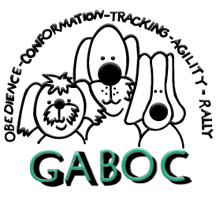 ALL-BREED OBEDIENCE FUN MATCH2020 MATCH SCHEDULE:	                           	TUESDAYS	April 7, 2020---May 5, 2020—September 1, 2020---October 6, 2020	 			                         WATCH FOR DETAILS ON OUR SPECIAL  PRETRIAL MATCH FRIDAY,  October 30, 2020*  Location:	DuPage County Fairgrounds, Science Building, Wheaton, IllinoisMember Fee:	$4.00 for first entry/$3.00 for second entry of same dogNon Member Fee:	$6.00 for first entry/$4.00 for second entry of same dog*Special  PriceChecks payable to:	GABOCMAIL ENTRIES TO:	Mary Keeffe or Barb Clish	1229 Hamilton Avenue	Elmhurst, IL 60126(No phone calls accepted) maryekeeffe@comcast.net                                          Doors open at 6: 30 PM; no entries accepted after 7:30 PM,Judging begins at 7:00 PM  	No bitches in season     No grooming   Limited crate space available  STEWARDS WANTED	For more information contact: Joan Mazat at bgirls.mazat7@gmail.com------------------------------------------------------------------------------------------------------------------------------------------------------------------------------------------------------------	Please print or type:	Member/Nonmember (Circle one)NAME ________________________________________	PHONE ____________________________ADDRESS _____________________________________	MATCH DATE ______________________CITY _________________________________________	STATE ________ZIP _________________BREED _______________________________________	AMOUNT ENCLOSED $______________CLASS _______________________________________	ADD'L CLASS _______________________JUMP HEIGHTS: HIGH _________________________	BROAD ____________________________E-Mail Address:________________________________I agree to indemnify and hold harmless Glenbard All Breed Obedience Club, Inc. and its officers, directors, employees and members against any and all claims or actions that may at any time be made or instituted against them or any of them by any person for the purpose of enforcing any cause of action growing out of or connected with my attendance or my dog's attendance at any event or class conducted by Glenbard All Breed Obedience Club, Inc.  I agree to grant to this club permission to photograph and/or video, pictures of my participation. I further agree that any of the recordings may be used in club publications, or on social media to promote GABOC, and further that such use shall be without payment of fees, royalties, special credit or other compensation.Signed:                                               				Dated: